Педагог: Конищева Марина ОлеговнаОбъединение по интересам «Дошколенок»Программа «Раз – ступенька, два – ступенька»Учебные занятия на период с 27.04.20202 по 08.05.2020 Группа 1, год обучения 1Учебный курс «Речь и коммуникация»Тема занятия «Закрепление изученного материала»Написать последнюю букву в названии каждого предмета.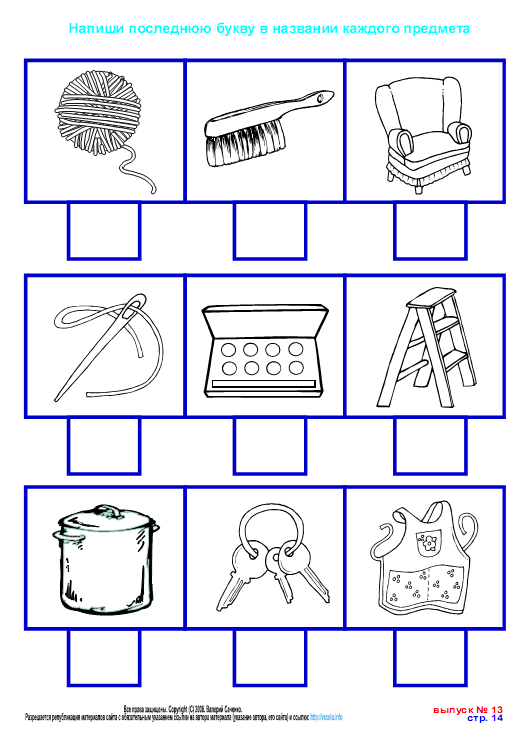 Соединить подходящие облака и прочитать слова.	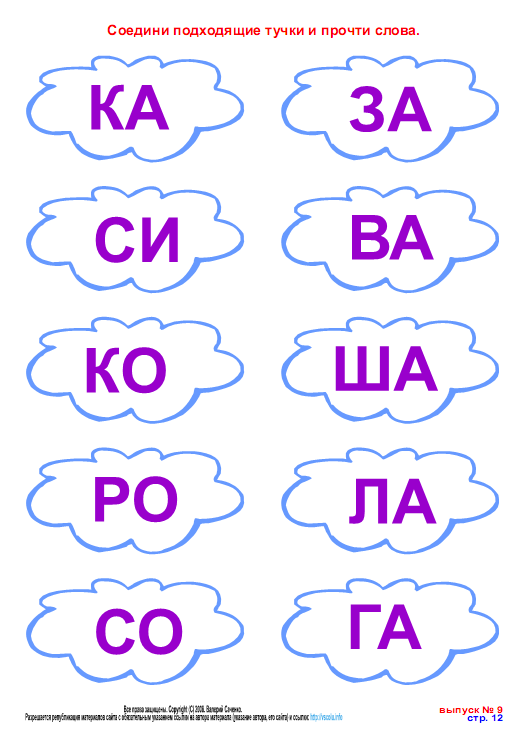 Учебный курс «Математические представления»Тема занятия «Повторение изученного»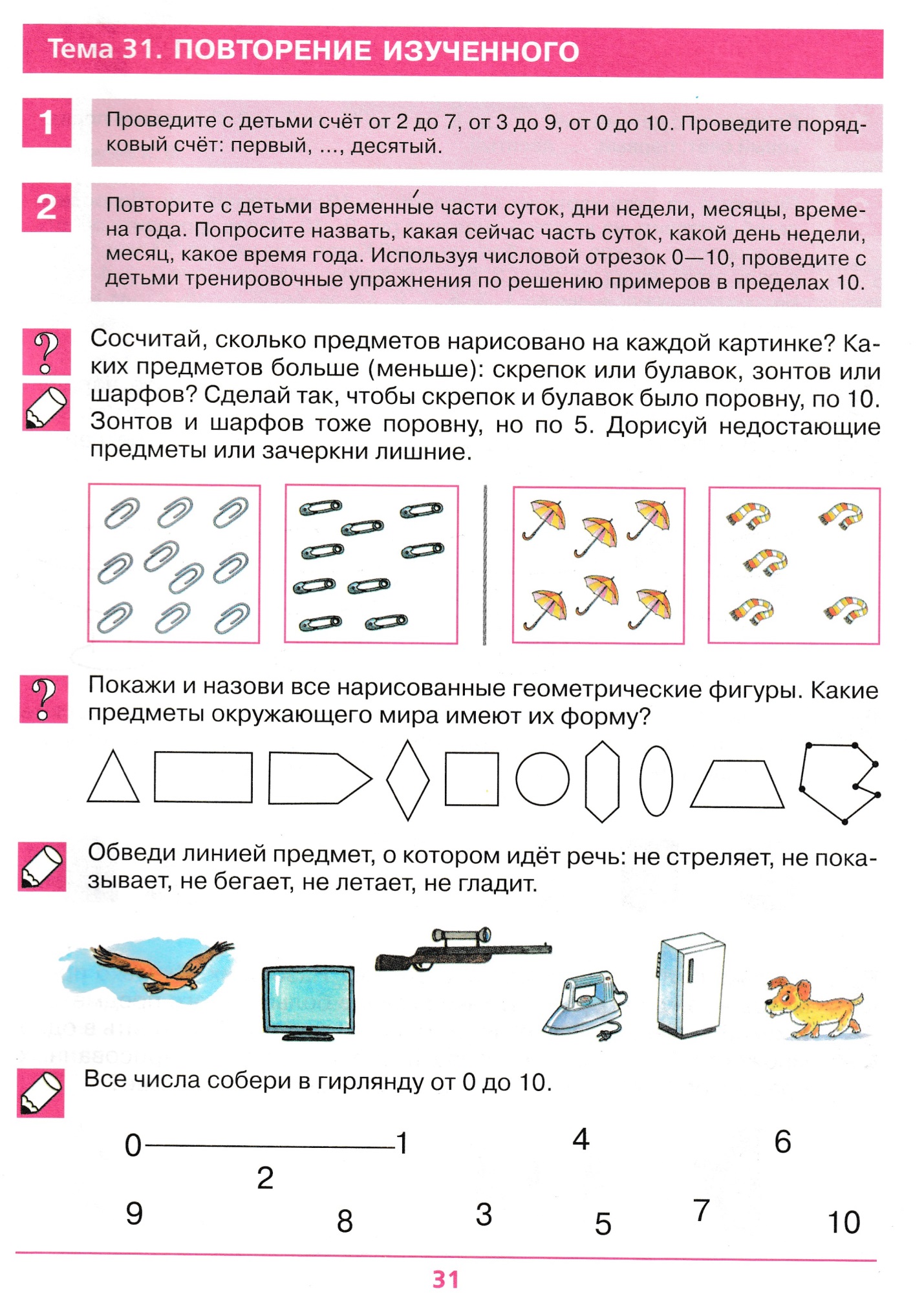 Контрольные вопросы.Все ли задания были понятны?Какое задание показалось сложным?ДатаУчебный курсТемаЗадание27.04.2020 «Чтение художественной литературы»Тема: Повторение пройденного  материала.- Посмотреть видео урок, перейдя по ссылке: https://clck.ru/MuitBОтгадайте  загадки  про  сказочных  героев:Способ есть, но он не прост —
Рыбку я ловлю на хвост.
В проруби её полно…
Всё, пора домой — темно.
Ой, видать улов богат!
Хвост не вытащу назад! (сказка «Лиса и волк»)Не послушался братишка
Старшую сестрицу
И попил из лужицы
Мутную водицу.
Много горя принесла
Им нечистая вода.
(Сестрица Аленушка и братец Иванушка)Что за чудище такое?
Трёхголовое, большое.
Над землёй оно летит,
Жарким пламенем пыхтит.
(Змей Горыныч.)- Вспомните и назовите известных вам положительных и отрицательных сказочных героев? (положительные –сестрица Алёнушка, Марья Моревна,  Иван Царевич, Василиса Премудрая, Снегурочка, отрицательные -Баба-Яга, колдунья, Змей Горыныч, Кощей Бессмертный, Лиса, Волк).«Математические представления»Тема: Повторение  изученного- Посмотреть видео по ссылке. https://www.youtube.com/watch?time_continue=56&v=z_fv6qDco-4&feature=emb_logo  Выполнить устное и письменное задание на странице 7 (ниже таблицы).28.04.2020«Безопасность»Тема: Пешеходный переход.- Посмотреть видео урок по ссылке.https://www.youtube.com/watch?time_continue=9&v=5WLPjW0uFa0&feature=emb_logo - Дать ответы на вопросы:- Как перейти дорогу, сели нет светофора? (найти дорожный знак «Пешеходный переход.)- А у какого животного полоска белая, полоска черная? (Зебра)- Как будет называться место, где можно пешеходам переходить дорогу? (Зебра)-  Прочитать стихотворение  про «зебру»:Зебра в Африке живёт,И на каждой улице,Посмотри на «ПЕРЕХОД»:Полосы красуются.	«Зебра» - знает весь народ –ПЕШЕХОДНЫЙ ПЕРЕХОД.- Этот переход называется – наземным.- Есть надземный переход.По нему идет народ.Если здесь ты перейдешь,Ты в беду не попадешь!- Почему он так называется? (Потому что он над землей.)- Это что же? Ой – ой - ой!Переход здесь под землей!Так смелей иди вперед,Трусишь ты напрасно.Знай! Что этот переход -Самый безопасный!-  Почему он так называется. (Потому что он под землей.)	- Нарисовать виды пешеходных переходов.«Речь и коммуникация»Тема: Закрепление пройденного материала.- Посмотреть видео урок по ссылке.  «Гласные  и согласные  буквы»: https://clck.ru/MuiLw- Выполнить письменное задание на странице 5, 6 (ниже таблицы).
«Художественное творчество»Тема: Закрепление пройденного материала.Посмотрите видео урок рисования,  пройдя по ссылке: https://clck.ru/MvBZgВыполните  рисунок  по  видеоинструкции.08.05.2020«Картина мира»Тема: Повторение.- Посмотреть видео урок по ссылке.https://www.youtube.com/watch?time_continue=109&v=R9oPYinf0j0&feature=emb_logo - Вопросы по заданию:- Отгадать загадку. О каком времени года в ней говориться.Снег на полях,Лёд на реках,Вьюга гуляет,Когда это бывает?(Зимой)(Зима год начинает и год заканчивает.)- Перечислить зимние месяцы.- Назвать признаки зимы.- Тает снежок,
Ожил лужок,
День прибывает -
Когда это бывает? (Весной)- Перечислить весенние месяцы.-Назвать признаки весны.- «Ярко солнце светитВ воздухе теплоИ куда не глянешьВсё кругом светлоПо лугу пестреютЯркие цветыЗолотом облитыТёмные кусты».- О каком времени года говорится в этом стихотворении?- Почему вы так думаете? Назовите признаки лета.Перечислите летние месяцы."Пусты поля, мокнет земля,Лес облетает, когда это бывает"(Осенью.)- Назвать осенние месяцы.Назвать признаки осени.- Сколько всего времен года? - Нарисовать любимое время года.